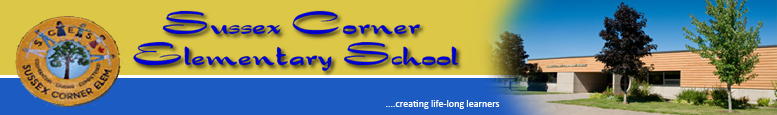 5e année ~ 13 au 17 avrilMoiFais une vidéo sur toi.  Ton vidéo doit avoir;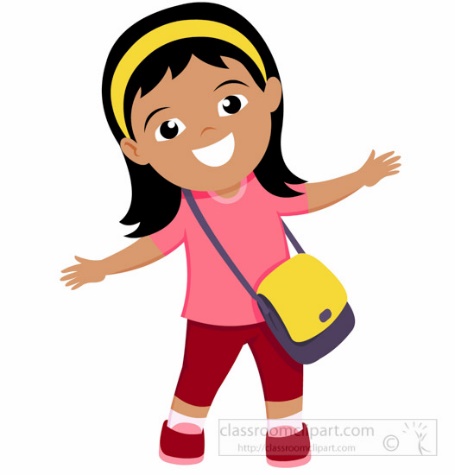 Ton nomTon âgeOu tu habitesTon physique (tes yeux, tes cheveux…)Ce que tu aimes/ tes intérêtsTa famillePrésente ta familleDécrit ta famille et ce qu’ils aiment faireN’oublie pas d’avoir du plaisir!É = ER / EZ / AI (fin d’un mot)j’ai     écouter     chez     je mangerai     un nez     je seraiun policier     allez     avez     j’irai     un soulier     assez	J’ai trois frères mais je n’ai pas de sœur.As-tu le nez bouché?Veux-tu aller visiter tes cousins et tes cousines?Chaque jour, on regarde le calendrier à l’école. Ian apprend à jouer de la guitare chez Morris Music.Brossez vos dents et mangez de la bonne nourriture.IEN = i+inbien     un chien     ancien     un canadien     un gardien un magicien     rien    vient     un musicien     un dalmatien 	Mon grand-papa est né en Italie.  Il est Italien.Au printemps, j’aime me promener avec mon chien.Ma province est le Nouveau-Brunswick, mais je suis canadien.De quelle couleur sont les dalmatiens? Veux-tu être le gardien de but?Ian joue de la guitare.  Il est musicien.Mots de la semaineMath  ~ RévisionA Writer’s NotebookThis is your Writer’s Notebook.  Many authors keep journals in which they record their memories, observations, feelings, and story ideas.  They write about things that are important to them.  Directions1 – Find a notebook or a duo-tang with line paper. Print your name on the cover.  Make the notebook your own.2 – When you write an entry, begin by writing the date.  Don’t worry about spelling, but write clearly enough for your teacher to understand what you have written. 3 – If you have trouble thinking of something to write about, use one of the following starters to get your ideas going:I was really proud the first time I …I remember…Things my parents always say …My favourite place is…Someone (or something) I miss a lot is…I wish that…I’m really good at…I’ll never forget…Someone really special to me is…This is a family story about…Spelling wordsWrite 10 sentences to show your understanding of each vocabulary word. Remember to start each sentence with an upper-case letter and end with proper punctuation.Practice writing your words for 5 mins each day. This could be writing them in color, using a white board, drawing them in a rainbow, typing them on a computer etc.Sur l’ordinateur/la tabletteSans ordinateurOralFais un vidéo sur toi (voir annexe)Kahoot https://kahoot.it/challenge/098476?challenge-id=3112fa22-a969-4cd6-aa8c-79357b4d4ee2_1586307636723 Avec une personne de ta famille, parle de…Le calendrierLa météoComment tu te sensParle avec un ami ou un membre de ta famille (15 min)LectureJe lis, tu lis littéracie. (voir annexe) https://jelis-free.rkpublishing.com/student(See individual email for username and password)Lire les sons (révision, er/ez & ien)Lis un livre pour 20 à 30 minComprehension : Les abeilles fatiguantesÉcritureÉcrit un paragraphe sur ta semaine et envoie-le à madameÉcrit un journal de tes journées et comment tu te sens.Écrit une lettre à un ami ou à madameRévise les mots outilsMathProdigy https://www.prodigygame.com/They already have their usename and passwordPages de révisionJeu de bataille de multiplicationJeu de société (board games)AnglaisReading ~ Tumblebook  https://www.tumblebooks.com/ Login: Sussex Corner Password: books. Read a book at home for 20-30 min.Word Work ~ Practice writing your wordsWriting ~ Journal or Writers notebook (see attachment)SciencesLa semaine prochaineLa semaine prochaineMotsPhrasesaàelle ail aelle aimeil aimeallerun amiune amieaprèsauauxau revoiraujourd’huiaussiautreavantavecavoirbeauN + 12 = 1935 = Z + 25P – 20 = 8095 – H = 374 x M = 12N ÷ 3 = 7J’ai dépensé 8 $ de mon argent d’anniversaire pour acheter du chocolat. Il me reste encore 6 $. Combien d’argent est-ce que j’ai reçu pour mon anniversaire? Écris l’équation et résous le problème.Nick avait le problème suivant à résoudre :« Il y avait des élèves dans un autobus et 12 élèves sont sortis de l’autobus. Il reste 14 élèves dans l’autobus. Combien d’élèves est-ce qu’il y avait dans l’autobus au début? »  Ecrit l’équation et résous le problème.35, 42, 49, 56, _____, _____, _____Écrit la règle :327 x 3 =642 ÷ 6 = 7Quelle est la valeur du 5 dans le nombre 45 321?Ecrit les nombresVingt-sept milles : ____________________Trente-deux milles cinquante-sept : ____________________Cinq cent deux milles six : _______________1956 + ? =250099 x 7=25 x 44=Weekly words : TIONWeekly words : TIONWordsSentenceactionadditioncollectiondirectioninformationinventionpositioneducationvacationpollution